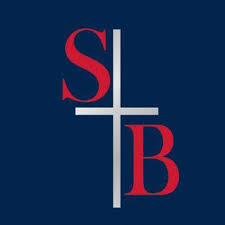 Catholic School Council MinutesPrincipal's Report – November 2, 2020Achieving: Curriculum Cross Panel meeting with St. Ignatius of Loyola CSS Family of School – virtual focus of transition to high school activities for grade 7 and 8 students.Individual Education Plans for school start up went home October 20th.Fire drills – COVID-19 protocol process followed.Resource Department Virtual Board Team Meeting.Equity and Inclusion Sessions – 6-part series.Halton Public Health Region annual meeting for Administrators.School Program Team Leader meetings – monthly.Support of our Itinerant Special Education Resource Teacher and Educational Assistant.St. Ignatius Of Loyola Virtual Option Sheet visit with grade 8 students.Holy Trinity Advanced Placement Info session for administrator and grade 8 teacher.Administrator Meeting and Family of Schools Meeting – Superintendent Mrs. Emi Bakaic.Health and Safety Inspections refresher virtual session.Believing: CatholicityThe St. Matthew Parish Team shared information with the school regarding sacramental preparation for this school year and opening school liturgy link.Ontario Catholic Graduate Expectations ~ Student Recognition – Intermediate student ambassadors being organized to oversee the virtual assemblies.Virtual Pastoral Animator In-service – Ms. PizzimentiThanksgiving Liturgy – thank you Ms. Cvetkovic, Mme Knez and grade 8 extended French students. Theology for Educational Leadership session for administrators.Belonging: Community / School CultureAutumn Food Drive – donations to Kerr Street Mission.Peace & Justice Team – virtual meetings.Culture Club – virtual meetings.Outdoor Halloween Dance-A-Thon.Culture Club Halloween Around the World Kahoot.November 2, 2020     St. Bernadette School                         6:30 pmmeeting:Catholic School Council Meeting #2Chair: G. Yana MottaSecretary:BitondoAttendees:R. DeLuca MaletteG. StephensonC. StubitsG. Yana MottaN. ShallowD. PalalasC. GriloB. KarnickI. PullmanK. VentrescaN. WinkelsA. BitondoE. RivaF. Di PaoloC. PhillipsREGRETS:PARENTS IN ATTENDANCESpecial notes6:30 pmWelcomePrincipal6:30 – 6:35 pmApproval of October MinutesAllApprovedApproved6:40 – 6:45 pmApproval of Agenda PrincipalApprovedApproved6:50 – 6:55 pm Principal’s ReportPrincipalPlease see R. DeLuca Malette’s reportPlease see R. DeLuca Malette’s report6:55 – 7:10 pmAchievingPrincipalVirtual visits to Loyola, Holy Trinity (AP/EF), St. Thomas Aquinas (IB) for grade 8 studentsAcademic and applied classes will be available to visit virtuallyGrade 9 option sheets going home tomorrowIEPs went home on October 20Emi Bakaic: Newly appointed Superintendent of SchoolsVirtual visits to Loyola, Holy Trinity (AP/EF), St. Thomas Aquinas (IB) for grade 8 studentsAcademic and applied classes will be available to visit virtuallyGrade 9 option sheets going home tomorrowIEPs went home on October 20Emi Bakaic: Newly appointed Superintendent of Schools7:10 – 7:25 pmBelievingPrincipalFirst Holy Communion occurring for grade 2 and 3 students November 18, 19, 20, 2020Sub-committee to come together to purchase sacramental memento (F. DiPaolo & D. Palalas)St. Vincent du Paul has asked for support for Christmas season. We will support our in-house families as wellFamily Angel Tree donations for gift cards not actual mittens. Parents can directly connect with the church; not through the schoolMrs. Montague is retiring from St. Matthew ParishG. Yana Motta to contact the church to help engage parish with the students especially the sacramental studentsFirst Holy Communion occurring for grade 2 and 3 students November 18, 19, 20, 2020Sub-committee to come together to purchase sacramental memento (F. DiPaolo & D. Palalas)St. Vincent du Paul has asked for support for Christmas season. We will support our in-house families as wellFamily Angel Tree donations for gift cards not actual mittens. Parents can directly connect with the church; not through the schoolMrs. Montague is retiring from St. Matthew ParishG. Yana Motta to contact the church to help engage parish with the students especially the sacramental students7:25 – 7:40BelongingPrincipalCYC virtual classroom programs being run based on divisional needsDance-a-thon was a successFood drive to support Kerr Street MinistriesCulture Club: “Halloween Around the World” Kahoot school-wideUpcoming: Online survey to get a cultural makeup of the school to help Culture Club plan monthly focusPJs virtual Remembrance Day liturgy (each class will be represented)Kerr Street Ministries Christmas food drive (toiletries are a need alongside non-perishable food)Socks for Souls (monetary donations and socks) socks for homeless people$1 gives a pair of adult cotton socksVirtual Christmas concert is an ideaCYC virtual classroom programs being run based on divisional needsDance-a-thon was a successFood drive to support Kerr Street MinistriesCulture Club: “Halloween Around the World” Kahoot school-wideUpcoming: Online survey to get a cultural makeup of the school to help Culture Club plan monthly focusPJs virtual Remembrance Day liturgy (each class will be represented)Kerr Street Ministries Christmas food drive (toiletries are a need alongside non-perishable food)Socks for Souls (monetary donations and socks) socks for homeless people$1 gives a pair of adult cotton socksVirtual Christmas concert is an idea7:40 – 7:45 pmParent Engagement/CommunicationPrincipalCatholic School Council email address has been set up. Password will be shared with G. Yana MottaCatholic School Council email address has been set up. Password will be shared with G. Yana Motta7:45 – 7:50 pmFuture MeetingsPrincipalall 6:30 pm startDec. 7, Feb. 1, Apr. 12, May 31all 6:30 pm startDec. 7, Feb. 1, Apr. 12, May 317:50 – 7:55 pmAction Items RecapSecretaryCross Panel proposals and events each monthCan we do the “Write the Cheque Campaign” (E. Bakaic)Breakdown of HFFT funds Wish List of last year’s itemsCan we apply for PRO Grants?Money for cleaning musical instruments (repair budget from the Board)Will $9K last the remainder of the year?Finalize Christmas community engagementSacramental memento (F. Di Paolo, D. Palalas)Cross Panel proposals and events each monthCan we do the “Write the Cheque Campaign” (E. Bakaic)Breakdown of HFFT funds Wish List of last year’s itemsCan we apply for PRO Grants?Money for cleaning musical instruments (repair budget from the Board)Will $9K last the remainder of the year?Finalize Christmas community engagementSacramental memento (F. Di Paolo, D. Palalas)7:55 pmAdjournmentAll